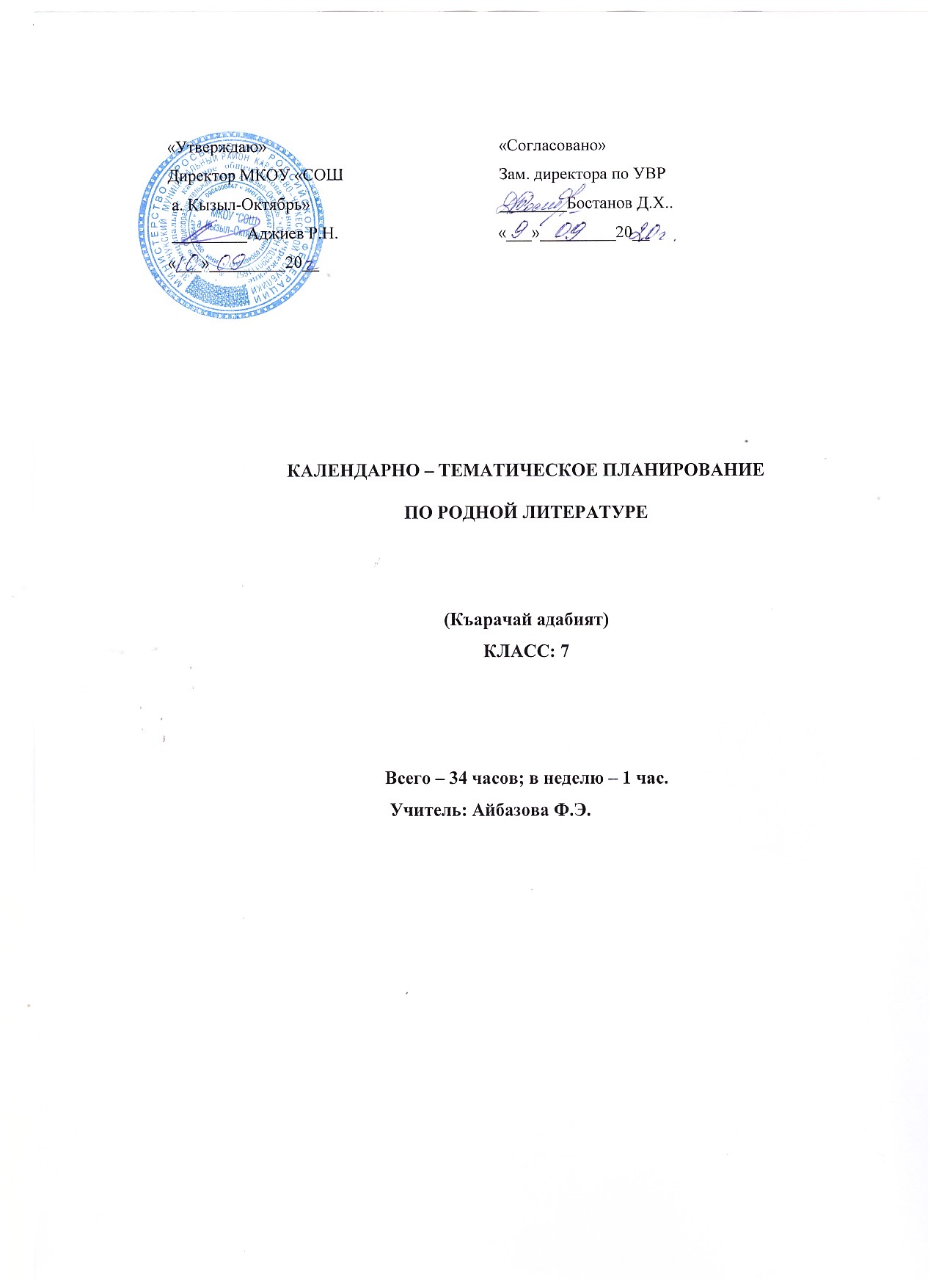          Аннотация к рабочей программе по литературе для  7классаучителя карачаевского языка и литературы   Айбазовой Фатимы Энверовны  к  учебнику « Роднаялитература» (Къарачай адабият) 7 класс.Авторы: Суюнчев А.А., Лайпанов Къ.Т.; Бостанова Зубайда Айгуфовна. ООО «Полиграф-ЮГ», Майкоп-2014, составлена на основерегионального компонента государственного стандарта основного общегообразования, соответствует учебному плану МКОУ «СОШ а. Кызыл-Октябрь» на 2019-2020 учебный год.Курс литературы опирается на следующие виды деятельности по освоению содержанию художественных произведений и теоретиколитературных понятий: -осознанное, творческое чтение художественных произведений разных жанров; -выразительное чтение художественного текста; -различные виды пересказа (подробный, краткий, выборочный, с элементами комментария, с творческим заданием);-ответы на вопросы, раскрывающие знание и понимание текста произведения; заучивание наизусть стихотворных и прозаических текстов; -анализ и интерпретация произведения; -составление планов и написание отзывов; -написание сочинения на основе прочитанных произведений и на основе жизненных впечатлений;- написание творческих работ целенаправленный поиск информации на основе знания ее источников и умения работать с ними.  ОСНОВНЫМ СОДЕРЖАНИЕМ УЧЕБНОГО ПРЕДМЕТА КАРАЧАЕВСКАЯ ЛИТЕРАТУРА В 7 КЛАССЕ     1. Произведения народных поэтов и сказителей Карачая и Балкарии -5 ч.2. Литература 30 – 60-х годов- 12ч. 3. Литература , 70-х – 80-х, 90-х – 2000-х годов- 10ч.4. Развитие речи -4 ч.	5. Внеклассное чтение- 3ч. Итого 34ч.ПРОИЗВЕДЕНИЯ НАРОДНЫХ ПОЭТОВ И СКАЗИТЕЛЕЙ КАРАЧАЯ И БАЛКАРИИ К. Лайпанов. О карачаево-балкарском фольклоре. Этногенез и история происхождения карачаево-балкарцев. М. Хабичев. «К. Кочкаров – старейшина народных певцов». Устная поэзия народов. Отражение мира в народной поэзии. Воспитательная функция народных песен. Поэтическая лексика и душевность народных песен. Виды песен и их тематика. ЛИТЕРАТУРА 30 – 60-х гг. К. Кочкаров. «Кавказские горы», «О правильном поведении» (Кавказ таула. Тюз атлагъан тюзелир.). Описание любви к родине. И. Семенов. «Горы Карачая», «Песня радости» (Къарачай таула. Тюз атлагъан тюзелир.) Описание Народным Певцом Карачая И. Семеновым природы гор Кавказа и сохранении экологии. Применение автором художественных средств в произведениях. Стихи о родном крае. Пейзажная лирика А. Уртенов. «Горы Кавказа» (Кавказ таулары). Восхваление и любовь к горам и природе Кавказа. 26 И. Каракетов. «Родной язык» (Ана тилим). О важности развития и сохранения родного языка. У. Б. Алиев. «Теберда». Описание красоты Тебердинского ущелья. Своеобразие и богатство языка произведения. Х. Байрамукова. Рассказ «Айран». Значение названия произведения. Традиция уважения и почитания народом молочных продуктов. История изобретения кефира карачаевским народом. А. Суюнчев. «Эльбрус», «Отчий дом», «Карачаевские лошади», «Карачаевское гостеприимство» (Минги Тау. Туугъан юйню тыбыры. Къарачай атла. Къарачайгъа къонакъ келсе). Описание красоты гор Кавказа, восхваление красивых обычаев и традиций гостеприимства Карачая, воспевание красоты и выносливости лошадей карачаевской породы. Использование художественных средств при написании произведений автором Суюнчевым А. К.Кулиев. «Эльбруса», «Высокие белые высоты и голубые долины - Карачай» (Минги Тау. Акъ мийикле, кёк талала – Къарачай). Описание красоты и величия гор Кавказа. Теория литературы. Аллитерация. А. Семенов. Очерк «Традиции и обычаи наших предков». Описание древних традиций и обычаев карачаевского народа. О. Хубиев. «Любуюсь родными горами», «Балкария», «Теберда». Воспевание красоты гор Кавказа. Художественные средства выражения в произведениях поэта. Теория литературы. Тема и идея. М. Хубиев. «Рассказы Алана». Сатирические рассказы о вредных привычках людей. Язык рассказов. Н. Хубиев. «Первый учитель», героям Марухского перевала. Преклонение поэта первому учителю. Описание героизма советских солдат в боях за перевалы Кавказа. 27 М. Батчаев. «О нравственности», «Язык один», «Путник» (Сый джойсам. Тил джангызды. Джолоучу). Описание человечности и нравственного поведения личности у горцев. Язык произведений. Х. Джаубаев. «Завещание отца», «Каленая подкова» (Атамы сёзю. Къызгъан нал.) Значение отцовского слова для сына. Его нравственное значение при формировании личности. Сравнение радуги с каленой подковой. Использование художественных средств языка автором в стихах. Б. Лайпанов. «О генерале Магометове Солтане», «Замковый Камень Карачая и Священное Дерево Карачая» (Къарачай генерал Махаметланы Солтанны сёзю. Къадау таш бла Джангыз терек). Назидательное слово потомкам известного в Советском Союзе и странах Ближнего Востока генерала-полковника С.К. Магометова о любови к родной земле и народу. Описание преклонения карачаевского народа к Одинокому Дереву и Замковому Камню Карачая во времена язычества и его отражение в современной жизни. Место творчества поэта Б. Лайпанова в сокровищнице мировой литературы. Периоды развития литературы. Понятие о литературном процессе. Основные направления поэзии данного периода. Тематическое богатство и философское содержание произведений. К. Салпагарова. «Не продался», «Восторжествование справедливости», «Танец цветка» (Сатмагъанса. Тюзлюк хорлаб. Тепсеген гоккачыкъ.) Оптимистичный настрой поэта на тяготы современной жизни, грамотное использование художественных средств языка в поэзии. А. Койчуев. «Карачай», «Отец и мать», «11 героев». Описание любви к родине, к родителям. Описание героизма 11 героев-карачаевцев России в ВОВ. А. Узденов. «Учкулан», «Карачай», «Завещание деда». Описание жизни односельчан, их традиций и обычаев. Использование мастера слова художественных средств языка. 28 Б. Кечерукова. «Моё рождение», «Горная родина», «Ана тил» (Мен туугъанма. Тау джуртум. Ана тил.) Описание народных традиций и обычаев карачаево-балкарцев, передача любви к родному слову. Дина Мамчуева. «Новому году», «Благопожелание», «Я дочь Карачая», «Новому году» (Джангы джылгъа. Алгъыш. Къарачайны къызыма.) Описание любви к родному краю, родному языку. Благопожелание новому году. Богатство языка автора. Сохранение традиционных норм стихосложения и их обогащение художественными средствами языка. Б. Берберов. Пьеса «Деревянные сани». Утверждение высоких нравственных идеалов главными героями пьесы Джаным и Тиним старостью. Ф. Байрамукова. «Карт-Джурт», «Голос Отечества», «Основа жизни». Описание отношения к родной земле. Богатство языка и мастерское использование художественных средств в поэзии. Н. Созаруков. «Карачай и Балкария», «Ворона и голубь». Воспевание добрососедства. Умелое использование жанра басни. Призыв к чистоте и нравственности в воспитании подрастающего поколения. Х. Лепшоков. «Мой народ», Моя добрая мама», «Учитель». Описание автором в произведениях любви к родной земле, матери. Его высокая оценка уважения к учителю. Х. Акбаев. «Угадай», «Родной язык», «Не говори, что нет» (Бил да кёр. Ана тилим. Джокъду деб айтма.) Описание значимости родного языка для человека. Воспитание любви к исконной родине. Призыв к охране памятников культуры народа. Использование богатства родного языка с художественными средствами выражения. Ш. Узденов. «Карачай», «Молитва», «Молитва путника» (Шам Къарачай. Аллахдан тилек. Джолоучуну тилеги.) Выражение любви к родине молодого поэта. Художественное своеобразие языка в творчестве.                                                                                 РАБОЧАЯ ПРОГРАММА УЧЕБНОГО МАТЕРИАЛАРОДНАЯ ЛИТЕРАТУРА ( къарачай адабият)7 КЛАСС(Пояснительная записка)Учитель:  Айбазова Ф.Э.РАБОЧАЯ ПРОГРАММАРабочая программа составлена на основании Федерального государственного образовательного стандарта (2009г.) и Примерной программы начального общего, среднего (полного) общего образования по карачаевскому языку1 – 11 классов (2008г.), авторской программы Гочияевой С.А., Батчаева А–М. Х., Алиевой Т. К., Караевой А.И., Салпагаровой К.А., Чотчаевой Р. У.,Мамаевой Ф. Т., Хубиевой А.А., Умаровой К.И.Составитель: Катчиева Х.О.(Иш программа)Наименование учебного предмета (курса)  -      Ана литература(Родная литература) 7 классСтатус учебного предмета (курса)                –      ОбязательныйОбъём учебного предмета                           -      1 час в неделю (34 ч.)Пояснительная записка 7 класс.Родная литература. ( къарачай адабият)Пояснительная записка Рабочая программа по родной литературе для 7 класса к учебнику «Родная литература» (Ана литература) составлена  на основании Федерального государственного образовательного стандарта (2009г.) и Примерной программы начального общего, среднего (полного) общего образования по карачаевскому языку 1 – 11 классов (2008г.), авторской программы Гочияевой С.А., Батчаева А–М. Х., Алиевой Т. К., Караевой А.И., Салпагаровой К.А., Чотчаевой Р. У., Мамаевой Ф. Т., Хубиевой А.А., Умаровой К.И.   под ред. Суюнчева А., Лайпанова Къ.,Бостанова З.А. Майкоп  2014г. Основная задача обучения в 7 классе состоит в том, чтобы познакомить учащихся с особенностями труда писателя, его позицией и важнейшей проблемой литературы – изображением человека. Изучение родной литературы как искусства слова предполагает систематическое чтение художественных произведений. Этим целям посвящены структура, содержание, методика курса литературы. Предполагается три круга чтения: для чтения и восприятия; для чтения, истолкования и оценки; чтения и речевой деятельности. Учащиеся 7  класса владеют техникой чтения и подготовлены к истолкованию прочитанного, поэтому на уроках важно больше времени уделять активному чтению вслух и толкованию художественных произведений.Требования к уровню подготовки учащихсяУчащиеся должны знать:• авторов и содержание изученных художественных произведени• основные теоретико-литературные понятия, изучаемые в 7 классе: жанры фольклора (предания, пословицы, поговорки, песни (развитие представлений) ); роды литературы (эпос (развитие понятия»; повесть (развитие представлений); литературный герой (развитие понятия); тема и идея произведения (начальные представления); герой-повествователь (развитие понятия); портрет как средство характеристики; автобиографическое художественное произведение (развитие понятия); стихотворения в прозе; лирический герой (начальные представления); поэма (развитие понятия); трехсложные размеры стиха (развитие понятия); тоническое стихосложение (начальные представления); гипербола (развитие понятия); гротеск (начальные представления); сатира и юмор как формы комического (развитие представлений); публицистика (развитие представлений); мемуары как публицистический жанр (начальные представления); литературные традиции. Учащuеся должны уметь:• видеть своеобразие нравственных идеалов в произведениях литературы разных жанров;• различать особенности сюжета, характеров, композиции, конфликта, приемов выражения авторской позиции в эпических, драматических и лирических произведениях;• видеть индивидуальное, национальное и общечеловеческое в характере героя произведения;• объяснять чувства, возникающие при чтении лирических произведений, находить аналог в собственном жизненном опыте;• видеть обстановку действия в той или иной сцене пьесы, рисовать словами представляющийся портрет персонажа в определенной ситуации, определять смену интонаций в речи героев пьесы;• передавать динамику чувств при выразительном чтении лирического стихотворения, монологов героя пьесы, пейзажа и описания в эпическом произведении• видеть в художественном тексте противоречивые авторские оценки героев и событий; формулировать вопросы к произведению;• аргументировать оценку героев и событий всем строем художественного произведения – от отдельного тропа до композиции и целостно воспринимать позицию писателя в пределах произведения;• выделять основной конфликт художественного произведения и последовательно прослеживать его развитие в пределах лирического стихотворения, рассказа, повести, пьесы; поставлять произведения разных писателей в пределах каждого литературного рода;• оценивать игру актеров в пределах законченнoгo эпизода;• сравнивать эпизод эпического произведения и его экранизацию и оценивать ее с точки зрения выражения авторской позиции;• стилистически сопоставлять текст произведения и иллюстрации художников к нему;Место предметаНа изучение предмета отводится 1 час в неделю, итого 34 часа за учебный год.Распределение учебных часов по разделам программыВведение – 1 час.Родоначальник народных песен – 1 час.Произведения карачаевских писателей  XVIII– XIX веков – 8часов.Произведения балкарских писателей –1 часа.Произведения карачаевских писателей XIX – XX I  веков – 16 часов.Произведения карачаевских  писателей ХХI  – 5 часа.Итоговый урок – 1 час.Основная учебная литература:«Родная литература» (Къарачай адабият) под ред. Суюнчева А., Лайпанова Къ.,Бостанова З.А. Майкоп  2014г.Дополнительная литература: Антология карачаевской поэзии.Авторы: Тоторкулов К. – М., Байрамукова Ф., Акбаев А.   Москва 2006Хрестоматия для внеклассного чтения в 5 – 7 классахАвторы: Салпагарова К. А., Эбзеева З. О. Черкесск 1995КАЛЕНДАРНО – ТЕМАТИЧЕСКОЕ ПЛАНИРОВАНИЕ  УРОКОВ ПО  РОДНОЙ ЛИТЕРАТУРЕ( Къарачай адабият)КЛАСС: 7      Учитель: Айбазова Ф.Э.Количество часов на первое полугодие -16;на второе полугодие   – 18;Всего – 34 часа; в неделю – 1 часПланирование составлено на основании Федерального государственного образовательного стандарта (2009г.) и Примерной программы начального общего, среднего (полного) общего образования по карачаевскому языку 1 – 11 классов (2008г.), авторской программы Гочияевой С.А., Батчаева А–М. Х., Алиевой Т. К., Караевой А.И., Салпагаровой К.А., Чотчаевой Р. У., Мамаевой Ф. Т., Хубиевой А.А., Умаровой К.И.Учебник:  Родная литература  ( Къарачай адабият  ) 7 класс.Авторы:  Суюнчев А., Лайпанов Къ., Бостанова З.А. Майкоп  2014Дополнительная литература: Антология карачаевской поэзии. Авторы: Тоторкулов К. – М., Байрамукова Ф., Акбаев А.   Москва 2006Хрестоматия для внеклассного чтения в 5 – 7 классах. Авторы: Салпагарова К. А., Эбзеева З. О. Черкесск 1995№ п/пТема урокаДом.заданиеДата пров.ур-ка1Акъыл сёз – терек   бачхаВводное слово. Сюйюнчев А.Кочкаров Касбот. Халкъ джырчыланы тамадасы. «Джалчылыкъ». «Ёксюз гылыучукъ».«Джалчылыкъ». «Ёксюз гылыучукъ», стр.3-701.092 Сочинение «Джайгъы солуу кюнлерим».стр.7-10 08.093Семёнов И. Ёмюрню шагъаты.«Къарачай таула». «Джарыкъ джыр». «Къарачай таула». «Джарыкъ джыр»   стр.7-11	15.094Каракотов  Исса. Къарачай поэзияны ал атлысы.«Ана тилим». «Нефть анасы Бакугъа».Ёртенов А. «Къыйын джол». «Кавказ таулары».«Ана тилим». «Нефть анасы Бакугъа». «Къыйын джол». «Кавказ таулары» стр.11-1722.095Алиев  Умар.Б. « Кёк нызылары».«Теберди» (из поэмы)Внеклассное чтение. « Кёк нызылары».«Теберди» стр.18-21 27.096Байрамукова Халимат. «Таулу тиширыуну оюмлары» «Айран» рассказ. «Таулу тиширыуну оюмлары «Айран» стр.22-3006.107Байрамукова  Халимат «Айран»  рассказ.Из теории литературы: характеристика и портрет«Айран», характеристика и портрет  стр.30-36;166-17113.108Сюйюнчев  Азамат. «Капитанны джыры» «Тау»  стихи Минги «Капитанны джыры» «Тау»  стихи Минги, стр.36-4420.109Сюйюнчев Азамат. «Туугъан юйюнгю тыбыры», «Кърачай атла», «Къарачайгъа къонакъ келсе» «Туугъан юйюнгю тыбыры», «Кърачай атла», «Къарачайгъа къонакъ келсе»  стр.45-4827.1010Кулиев  Кайсын. Минги Тауну уланы.«Минги Тау», « Акъ мийикле, кёк талала – Къарачай» «Минги Тау», « Акъ мийикле, кёк талала – Къарачай» стр.49-5310.1111Лайпанов Къазий. «Къарачай – малкъар халкъ -Кавказда эм эки халкъланы бириди», «Батыр разведчик» рассказ. «Батыр разведчик» стр. 54-6217.1112Лайпанланы Къазий. изложение «Батыр разведчик»стр.63-70 24.1113Семёнов  Азрет, «Батыр разведчик» «Батыр разведчик» стр.63-7001.1214 Хубиев Осман «Кезлерими алалмайма тауладан», «Малкъар», «Теберди». «Кезлерими алалмайма тауладан», «Малкъар», «Теберди».стр.71-7908.1215Хубиев Магомед. «Аланы туугъаны эмда чамлары», «Аланы хапарларындан» юмористические рассказы«Аланы туугъаны эмда чамлары», «Аланы хапарларындан» стр.80-8518.1216Хубиев  Назир. «Морх ауушну джигитлерине», «Биринчи устаз»   «Морх ауушну джигитлерине», «Биринчи устаз» стр.86-9022.1217Контрольный срез«Морх ауушну джигитлерине», «Биринчи устаз» стр.92-9312.0118 Батчаев  Мусса.   «Джолоучу» «Джолоучу» стр.90-9319.0119Джаубаев Хусей. «Атамы сёзю», «Къызгъан нал»«Атамы сёзю», «Къызгъан нал» стр.94-9726.0120Лайпанов Билал. «Къарачай генерал Махаметланы Солтанны сёзю», «Къадау таш бла джангыз терек» стихи«Къарачай генерал Махаметланы Солтанны сёзю», «Къадау таш бла джангыз терек»  стр.98-10202.0221Сылпагарова  Кулина. «Тюзлюк хорлаб», «Тебсеген гоккачыкъ»«Тюзлюк хорлаб», «Тебсегенгоккачыкъ стр.102-10609.0222Къойчуев  Аскербий. «Къарачай»,«Атам бла анам», «Онбир джигит» стихи«Къарачай»,«Атам бла анам», «Онбир джигит»  стр.107-116 16.0223Сочинение «Унутулмазлыкъ джигитле»Стр.107-116 23.0224Узденов  Альберт. «Учкулан», «Къарачай», «Къарт атамы осияты»«Учкулан», «Къарачай», «Къарт атамы осияты» стр.117-12202.0325Кечерукова  Байдымат. «Мен туугъанма», «Тау джуртум», «Ана тилим»назмула «Беркъутла» рассказ«Мен туугъанма», «Тау джуртум», «Ана тилим»назмула «Беркъутла»  стр.123-129 09.0326Берберов  Бурхан. «Сёзюмю айтама», «Тилек» назмула «Агъач чана» пьеса.«Агъач чана» стр.130-149 16.0327Мамчуева Дина. «Джангы джылгъа», «Алгъыш», «Къарачайны къызыма» стихи«Джангы джылгъа», «Алгъыш», «Къарачайны къызыма»  стр.150-15306.0428Байрамукова  Фатима. «Къарт джурт», «Ата джуртну ауазы», «Джашау тамал» стихи«Къарт джурт», «Ата джуртну ауазы», «Джашау тамал» стр.154-15913.0429Созаруков  Норий «Къарачайым-Маркъарым», «Къаргъа бла кёгюрчюн», «Джангы къарча эрирле» стихи«Къарачайым-Маркъарым», «Къаргъа бла кёгюрчюн», «Джангы къарча эрирле»  стр.160-16620.0430Лепшоков Хусей «Мени халкъым», «Огъурлу,халал анам», «Устаз» стихи«Бил да кёр», «Ана тилим», «Джокъду деб айтма» стр.172-17727.0431Акбаев  Харун «Бил да кёр», «Ана тилим», «Джокъду деб айтма» стихи «Бил да кёр», «Ана тилим», «Джокъду деб айтма» стр.177-18304.05.32Узденов Шамиль «Шам Кърачай», «Аллахдан тилек», «Джолоучуну тилеги» стихи«Шам Кърачай», «Аллахдан тилек», «Джолоучуну тилеги»  стр.184-188 11.0533Контрольный срез стр.18818.0534Повторение пройденного материала в 7 классе.Работа с текстом.25.05